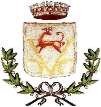 COMUNE DI BAIANOProt.4133 del 04/11/2022AVVISO PUBBLICOErogazione benefici relativi all’esenzione del ticket mensa scolastica-Anno 2022/2023Possono presentare richiesta per l’accesso ai benefici di esenzione dal pagamento del ticket mensa i genitori di alunni frequentanti in Baiano la Scuola dell’Infanzia e la Scuola Primaria dell’Istituto Comprensivo Statale Giovanni XXIII, fruitori del servizio di mensa Scolastica a.s. 2022/2023.L’istanza di partecipazione dovrà essere presentata tramite app SMARTPA (servizi educativi scolastici-refezione scolastica-richieste disponibili- “domanda per concorrere all’acceso ai benefici relativi all’esenzione dalla tariffa per il servizio di refezione scolastica 2022/2023”) entro e non oltre il 30.11.2022I criteri per poter usufruire dell’esenzione totale o parziale sono:esenzione totale dal pagamento del ticket mensa, a favore di alunni con disabilità certificata ai sensi dell’art. 3 comma 3 della L. N. 104/92 e con una situazione economica equivalente (ISEE) inferiore ad € 6.000,00;riduzione del 50% in favore di nuclei familiari con due o più figli frequentanti a partire dal secondo figlio e con una situazione economica equivalente inferiore a € 6.000,00; Qualora venisse accertata l’insussistenza delle condizioni che hanno dato luogo all’esenzione della tariffa, il Comune richiederà al beneficiario la restituzione di quanto non dovuto, provvedendo a revocare il beneficio concesso e denunzierà i fatti all’autorità giudiziaria.Il presente avviso sarà pubblicato sul sito istituzionale dell’Ente http://www.comune.baiano.av.it, nonché trasmesso al Dirigente dell’Istituto Comprensivo di Baiano, per la diramazione ai genitori degli alunni.Baiano ,04/11/2022	Il Responsabile dell’Area Amministrativa Dott.ssa Caterina De Laurentis